*: Required Fields – application will not be accepted unless these fields are completedNote: Where applicable, supplementary documents must be attached to the email application.Checklist Field AssistanceIf possible, please complete all fields stated on the checklist for processing of the ISIN request. The more information stated, the more detail can be stated when creating the ISIN. If you are unable to complete all fields, kindly note that there are required fields indicated that must be completed to proceed with each request. Will this be a private placement – A private placement occurs when a note is not listed with a public exchangeWill the instrument be cleared – Are the notes to be cleared and settled through a clearing systemDescription of Note – as stated on the offering document Maturity Date – Date which the note has fully matured or expired Interest Rate – most current interest rate applicable to the note Initial interest payment date – Also referred to as the Dated Date is the date on which interest begins to accrue on a fixed-income security.Interest Periods – Ex. Monthly, quarterly, bi-annually or annuallyFixed Interest or Floating Interest – A fixed interest is set at a specific rate whereas a floating interest fluctuates depending on the market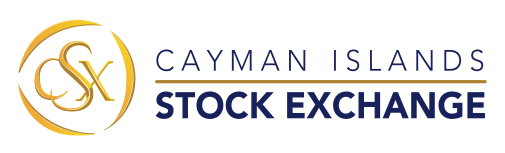            CINS/ISIN IDENTIFIER            CHECKLIST – NOTES*Name of Entity:(Legal name as stated in the offering document)*Name of Entity:(Legal name as stated in the offering document)*Billing Address (party responsible for paying our invoice):*Billing Address (party responsible for paying our invoice):REQUIRED INFORMATIONREQUIRED INFORMATIONWill this be a private placementWill the instrument be clearedDescription of NoteMaturity DateInterest RateInitial interest payment dateInterest Period
eg. annually or quarterlyFixed interest or floating interest